Тамара Сергеевна ПорчайкинаДата рождения: 27 октября 1948г.р.Педагог детского клуба «Дошколенок»  Центра творческого развития и гуманитарного образования   г.КрасноярскаОкончила Красноярское художественное училище в 1970г. по специальности «художник-декоратор». Участник краевого проекта «Русь мастеровая « для работников образования, активно участвует с детьми изостудии в выставке, посвященной 9 мая, городской выставке «Подснежник» и краевом фестивале «Таланты без границ». Дети имеют дипломы городского , краевого и международного  уровня. В течение 23  лет работаю педагогом изобразительного искусства с детьми дошкольного возраста.  Цель моей профессиональной педагогической деятельности  направлена на развитие художественных способностей ребенка, воспитание творческой активности и любви к искусству. Данные цели соответствуют основным направлениям развития учреждения – формирование и развитие творческих способностей учащихся; удовлетворение индивидуальных потребностей в художественно-эстетическом развитии.Для детей дошкольного возраста мною разработана и реализуется программа «Рисование для малышей», по которой работаю на базе клуба «Дошколенок». Обучение веду через постоянное погружение в мир искусства, создание атмосферы доверия, заинтересованного общения – это главные условия моих занятий. Каждое занятие рассматриваю  как  шаг в познании, где ребенок через изобразительное творчество систематизирует свои знания о предметах и  явлениях окружающего мира. В результате развиваются мыслительные операции, совершенствуются изобразительные навыки и умения.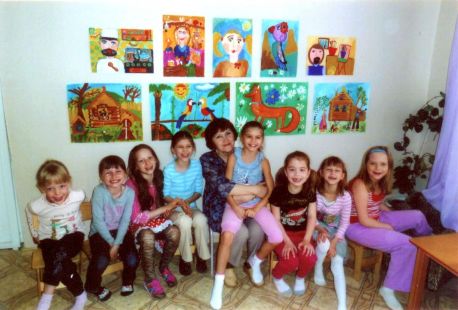 Учу детей передавать в изображении основные свойства предметов (форма, величина, цвет), характерные детали, соотношение предметов и их частей по величине, высоте, расположению относительно друг друга. Развиваю у детей чувства  формы, цвета, пропорций посредством тренировочных упражнений. В результате развиваются мыслительные операции: анализ, сравнение, уподобление (на что похоже); установление сходства и различия предметов и их частей. Для этого использую иллюстративный материал, карточки с изображением предметов, явлений окружающей жизни. Разработала дидактические материалы (шаблоны предметов, животных, человека), с помощью которых дети научаются видеть детали и рисовать предметы и объекты более точно.Считаю, что чем больше у ребенка возможностей для занятий с художественными материалами и инструментами, тем ему легче осваивать работу  с ними, тем интереснее и ярче будет результат.Большое внимание уделяю знакомству маленьких детей с известными русскими художниками, видами и жанрами изобразительного искусства, что способствует воспитанию чувства патриотизма, бережного отношения к природе, уважения к труду других людей.  В своей работе активно использую здоровьесберегающие методы и приемы. Это проведение игровых физкультминуток в соответствии с темой занятия, наблюдение за посадкой и осанкой детей, чередованием поз во время занятия. Проявляю уважение к личности ребенка с позиции «со-творчества» в образовательном процессе. Закрепляю у детей представление о том, что каждый человек может создавать прекрасное и доставлять людям радость. Подвожу детей к пониманию того, что изобразительное искусство это не просто изображение какого-нибудь предмета, человека или явления, а передача отношения к нему, оценка его положительного или отрицательного характера.На занятиях проводится анализ образов детских рисунков по методике Ю.А.Полуянова «Диагностика общего и художественного развития». У дошкольников жизненный опыт вполне достаточен для выполнения разнообразных рисунков, но способность актуализировать его как источник замысла рисунка развита неодинаково. В   результате выделяется уровень развитости  этой способности: низкий – ребенок не может самостоятельно найти замысел для рисунка; средний – ребенок может найти замысел, но только если педагог назвал или рассказал несколько разных источников замысла; высокий – ребенок самостоятельно находит замысел для работы. В дошкольном возрасте происходит активное накопление нравственного опыта, и обращения к духовной жизни начинается также в дошкольном возрасте – с нравственного самоопределения и становления самосознания. Систематическое духовно-нравственное воспитание ребенка с первых лет жизни обеспечивает его адекватное социальное развитие и гармоничное формирование личности. Это происходит через проведение тематических бесед об искусстве и природе, человеческих взаимоотношений; экскурсий в музеи; чтение художественной литературы и прослушивание классической музыки.Провожу открытые занятия для коллег с целью ознакомления с методикой работы по обучению детей дошкольного возраста основам изобразительного искусства. Систематически посещаю районные и городские семинары и мастер-классы  по вопросам обучения детей рисованию, использованию новых  художественных техник, где также делюсь своим многолетним опытом работы с дошкольниками в области обучения изобразительному искусству.        Отслеживаю результаты обучения согласно разработанным критериям: знание цвета, формы и линий, основ композиций, воспитательный критерий - «интерес к отображению окружающего мира, изображению явлений природы». Веду диагностические карты, куда заносятся результаты наблюдений, делаются выводы, намечаются пути дальнейшего развития художественных способностей детей. За последние три года обучения высокий уровень творческого развития фиксируется у 55% детей, средний - 37%, уровень ниже среднего имеет - 8% детей.
Авторские работы  выполнены  в стиле «акварель» , прозрачные, светлые натюрморты. Очень люблю полевые и дачные цветы, букеты пишу в летнее время, в дачный период, который у нас в Сибири очень уж короток.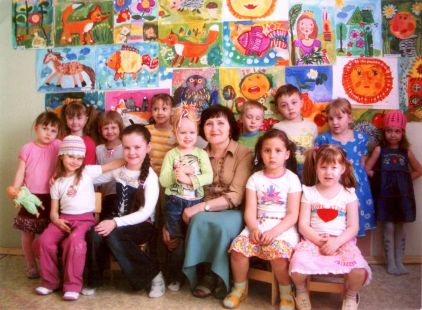 